GENERAL INFORMATION“Opening the Ancient Wells”Water BaptismThe immersion pool will be open Thursday night, Friday morning and evening service. No baptismal service Saturday. Prayer, in the sanctuary altar area and immersion pool, will be ministered following the preached word.If you desire Baptism/Prayer with ImmersionHow to Prepare:Please wear or bring an outfit to service which to be baptized.Please select Items that are modest when wet, i.e., slacks and dark, thick, short-     sleeved top.Please avoid white or thin material and thin straps.Please, no dresses, no short shorts, and no bathing suits.Please bring a complete change of clothes in a sealed garment bag, Please separate men’s clothes from women’s clothes.Please bring a towel for yourself. If you need a towel one will be provided for you. We are not responsible for your personal items, valuables, purses etc. Please put items in safe care or place.Minors must be accompanied by a parent or legal guardian in order to be baptized Infants/toddlers must be wearing disposable swim diapers. No exceptions.Registration for BaptismWe will take advance reservations for baptism. However, you can choose to wait until your arrival. Upon arrival, please go to the Registration Table in the main lobby for additional forms and instructions. Registration and ministry will be on a first-come, first-served basis.Persons affected by any of these conditions will receive ministry outside of the pool:Sick of weakWounds or incisionsInfectionsIncontinent (requiring briefs)Water Baptism ScripturesWater baptism is a public declaration that you are a Christian—a child of God.          Water baptism is not an option. Jesus said in Matthew 28:19 &20 “Therefore go and make disciples of all nations, baptizing them in the name of the Father, and of the Son and of the Holy Spirit, and teaching them to obey everything I have commanded of you. And surely I am with you always, to the very end of the age.”Jesus’ last instructions to His disciples were that they go, teach and baptize, and if it was a command for them to baptize, then we understand it is also a command for us to be baptized.Peter makes that very clear in Acts 2:38,“Peter replied, ‘Repent and be baptized every one of you, in the name of Jesus Christ for the forgiveness of your sins.’” “Repent and be baptized” is a command.Application FormApplication for Water Baptism
Only bring this completed form to the conference an hour prior to baptism or mail in advanced to RoseThorn Community Church, 1015 S. 11th St., Manitowoc, WI. 54220(Please Print)Name:_______________________________________________________________Address:_______________________________________________________________
City & State; _________________________________________ZIP: ________Phone:(_____) ________________Email:___________________________________________________________“I have accepted Jesus Christ as my personal Savior and Lord and desire to follow Him in water baptism by immersion. I understand that this baptism is not equivalent to joining this church and does not obligate me to become a member.”(Print)(Please Print and then sign below)(Sign)______________________________________________________If you want your child baptize then Print their name and sign your name under theirs.(Print Child’s Name) _____________________________________(Parent’s Signature)   ____________________________________“Opening the Ancient Wells”CONFERENCE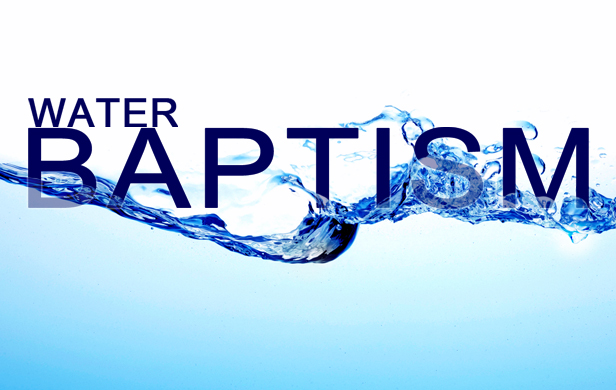 